UNIVERSITAS  TYRNAVIENSISF A C U L T A S    P H I L O S O P H I C APrihláškaLetná škola latinčiny PER ASPERA AD ASTRA(Intenzívny kurz latinského jazyka)Hornopotočná 23, 918 43, 3. poschodie, Katedra klasických jazykov1.7. – 5.7. 2023V Trnave, dňa:											...................................................................									podpis* Nehodiace sa prečiarknite.Filozofická FAKULTA  TRNAVSKEJ UNIVERZITY V TRNAVEKATEDRA KLASICKÝCH JAZYKOV Hornopotočná 23, 918 43 TRNAVA, Slovenská republika   +421-33-5939 361, klapka 363;  fax: +421-33-5939370  katarina.karabova@truni.skMeno, PriezviskoDátum narodenia AdresaE-mailTel. kontaktSkúsenosť s latinčinouUbytovanieáno / nie*Poznámky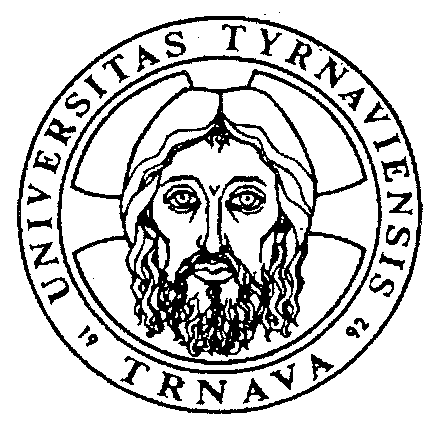 